Грунт Усиленный Техническое ОписаниеКРЕПС ГРУНТ УСИЛЕННЫЙВодно-дисперсионная грунтовка глубоко проникновенияОписание КРЕПС Грунт Усиленный – водная дисперсия акрилового сополимера, добавки, модификаторы. Область применения Для оснований: кирпича, камня, газобетона, цементных, цементно-известковых и известковых штукатурок, бетона, железобетона, легкого и ячеистого бетона, стяжек, ДВП, ДСП, гипсокартона и других гипсосодержащих оснований, сильновпитывающих оснований, для укрепления слабых, осыпающихся и мелящих покрытий. Применяется  перед нанесением строительных смесей на гипсовой или цементной основе, облицовкой плиткой, укладкой пола, покраской ВД краской, наклейкой обоев, при обустройстве систем утепления фасадов. Подходит для подготовки оснований по СП 71.13330.2017 и идеально совместима со всеми продуктами торговой марки ООО «КРЕПС»Подготовка основанияПеред грунтованием поверхность очистить от пыли, меловых и известковых побелок, непрочных штукатурных и шпаклевочных покрытий, масляных, битумных и других загрязнений. В случае поражения поверхности грибком или плесенью – обработать санирующим составом. Обрабатываемая поверхность должна быть сухой, чистой.Не допускается нанесение на промерзшие основания, на невпитывающие поверхности.Способ применения Готов к применению, не смешивать с другими материалами не разбавлять. Перед работой тщательно перемешать. Допустимая температура воздуха при нанесении от +5ºС до + 30ºС. При работе в местах с повышенной влажностью убедиться, что выполнена гидроизоляция. Примыкающие поверхности защитить от брызг. При наружных работах основание защищать от осадков и прямых солнечных лучей не наносить на влажную или нагретую поверхность. Сильновпитывающие основания грунтовать в два слоя, последующий слой наносить после высыхания предыдущего. Время высыхания грунтовки – не менее 2-х часов, при температуре окружающей среды + 20 (±2)°C и влажности 65 (±5)%. Расход при однослойном нанесении 100-200 г/м2, в зависимости от впитывающей способности основания. Дальнейшие работы проводить не менее чем через 5 часов. Нанесение: кистью, валиком, распылителем.Очистка инструмента: чистой водой сразу после окончания работ.Техника безопасности: Лица, занятые в производстве работ с грунтами, должны быть обеспечены специальной одеждой и средствами индивидуальной защиты в соответствии с отраслевыми нормами. Грунтовка не пожароопасна и не токсична. Транспортировка и хранение:При температуре от +5оС до +30 оС. Срок хранения 24 месяца в заводской упаковке. Беречь от влаги и солнечных лучей, хранить в дали от нагревателей и огня. Технические характеристики Грунт строительный КРЕПС Грунт Усиленный ТУ 2316-004-38036130-2013Наименование показателяНормируемые значенияЦветцвет в объеме - белый, после высыхания прозрачныйПлотность1,02+0,02кг/дм3Время высыханияНе менее 120 минут (при температуре + 20оC и относительной влажности воздуха 65%)Температура применения от +50С до +300СРасход100-200 г/м2 в зависимости от типа обрабатываемой поверхности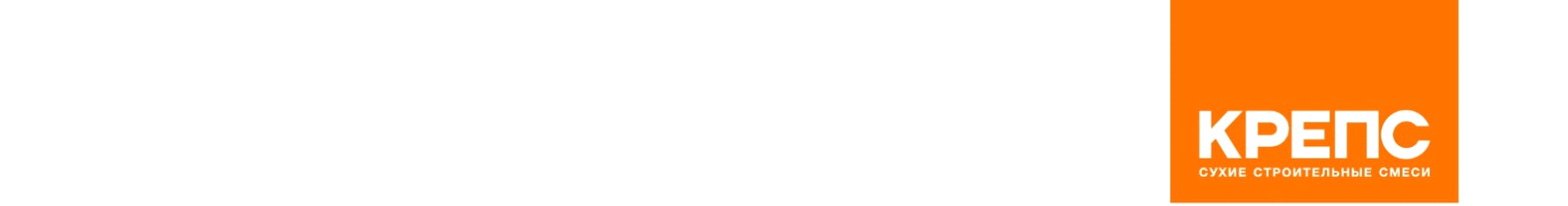 